Практическая работа №6Тема: Разветвляющиеся алгоритмыПостановка задачи: Даны три числа a, b, c. Определить какое из них равно d. Если ни одно не равно d, то найти max(d-a,d-b,d-c).Блок-схемаИсходные данные для отладки и тестирования программыВ качестве исходных данных будем выбирать произвольные целые числа a, b, c, d и проверим работу программы. Эти данные можно просмотреть в рабочем окне программы на рис. 2.Исходный текст программыPrivate Sub Command1_Click()    Picture1.Cls    a = Val(Text1): b = Val(Text2): c = Val(Text3): d = Val(Text4)    If (a = d) Or (b = d) Or (c = d) Then        If (a = d) Then Picture1.Print "A=D"        If b = d Then Picture1.Print "B=D"        If c = d Then Picture1.Print "C=D"                                    Else        m1 = d - a        m2 = d - b        m3 = d - c        Max = m1        If m2 > Max Then Max = m2        If m3 > Max Then Max = m3        Picture1.Print "max(d-a,d-b,d-c)=", Max    End IfEnd SubЭкранная форма разработанного проекта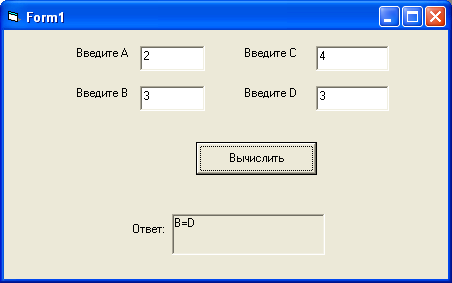 Рис. 2. Экранная форма программы